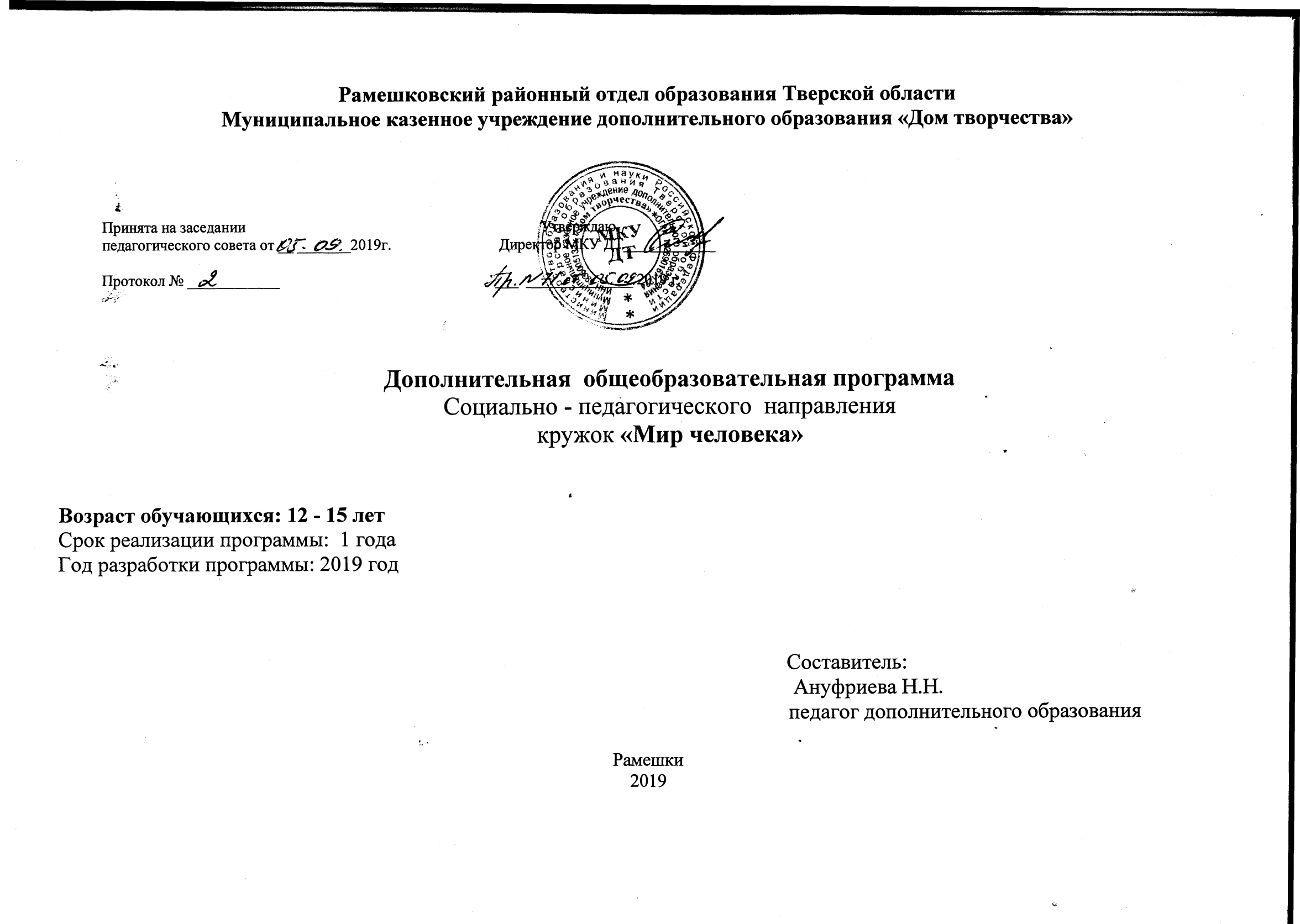 Пояснительная записка«Среди причин, которые привели  здоровье детей к плачевному состоянию, названы плохая наследственность, вредное влияние окружающей среды и условий жизни, как в семье, так и в образовательных  учреждениях : недостаточное освещение рабочих мест, перегруженность основными и дополнительными занятиями, неблагополучие психологического климата школьных коллективов, интенсификация образования…» (из материалов коллегии Министерства образования)Все вышеизложенные факты и многое другое приводят к тому, что на сегодняшний день только одного из десяти школьников можно признать вполне здоровым. Следовательно, бесспорна необходимость и приоритетность существования учебных факультативных курсов, программ, направленных на воспитание элементарной культуры отношения к своему здоровью, формированию потребности умения и решимости творить свое здоровье.Установка на здоровый образ жизни, как известно, не появляется у человека сама собой, а формируется в результате определенного психологического воздействия, сущность которого, состоит в обучении здоровью с самого раннего возраста.Цель программы:Формирование доминанты на здоровый образ жизни, понимание изначальности и необходимости здоровья, учитывая возрастные особенности детей.Задачи: Обучающие:  формирование знаний об основах анатомии, физиологии и гигиены человека;  расширение кругозора учащихся в области медицины, фармакологии, лечебной физкультуры;  формирование устойчивого интереса к сохранению своего здоровья;  обучение коллективным формам работы и основам самоорганизации. Развивающие:  привитие умений и навыков оказания первой доврачебной помощи пострадавшим или самому себе;  совершенствование здоровья молодого поколения, развитие их силы, выносливости, быстроты реакций и способности к автономному существованию;  развитие логического мышления, памяти, внимания; Воспитательные:  воспитание коллективистских начал характера, организованности и самостоятельности, гуманности и милосердия; воспитание стойких навыков здорового образа жизни, потребности избавиться от вредных привычек, развитие стремления быть здоровым, бодрым, доставлять радость себе и окружающим; Программа рассчитана на 1 год обучения. Учебный годовой план составлен на 144 часа. Занятия проходят два раза в неделю, продолжительностью 2 часа. Возрастной состав обучающихся 12-15 лет.Последовательность изложения материала соответствует Межотраслевой Инструкции по оказанию первой помощи при несчастных случаях на производстве, изданной Министерством труда и социального развития РФ. Часть знаний у учащихся уже есть, благодаря занятиям по ОБЖ, биологии и анатомии в общеобразовательных школах. Принципы обучения по Программе построен на соблюдении общепризнанных, основополагающих принципах обучения: * принцип сознательности и активности обучающихся. Содержание программы предусматривает глубокое осмысление знаний, приобретаемых детьми путем интенсивного напряжения собственной умственной деятельности. Собственная познавательная активность обучающихся является важным фактором обучаемости и оказывает решающее влияние на темп, глубину и прочность овладения учебным материалом. Принцип сознательности и активности обучения осуществляется педагогом через: - осознание целей и задач предстоящей на занятии работы; - использование разнообразных видов и форм познавательной деятельности, объединение анализа с синтезом, сопоставление с противопоставлением, частое использование аналогии; - опору на уже имеющиеся знания и опыт обучающихся в данной области деятельности; - использование взаимообучения занимающихся по данному курсу; - разъяснение причинно-следственных связей; - использование в обучении практических ситуаций, связанных с безопасностью здоровья человека и от ребенка самостоятельного видения, понимания и осмысления; - изучение и использование индивидуальных интересов обучающихся. * принцип наглядности обучения учитывает наукой доказанный факт, что органы зрения «пропускают» в мозг почти в 5 раз больше информации, чем органы слуха, и почти в 13 раз больше, чем тактильные органы. Понятия и абстрактные положения доходят до сознания учащихся легче, когда они подкрепляются конкретными фактами и образами, для раскрытия которых используются различные виды наглядности. Используются ксерокопии фотографий, картинок, иллюстраций из Инструкции по технике безопасности и другой учебной и научной литературы. * принцип систематичности и последовательности. Процесс обучения, состоящий из отдельных шагов, протекает тем успешнее и дает большие результаты, чем меньше в нем перерывов, нарушений последовательности. Если систематически не упражнять навыки, то они утрачиваются. Если ребят не приучать к логическому мышлению, то они постоянно будут испытывать затруднения в своей мыслительной деятельности. Если не соблюдать системы и последовательности, то процесс развития детей замедляется. Программа по медицинской подготовке построена таким образом, что: - каждое занятие делится на логически завершенные части (вопросы темы), последовательно реализуемые в ходе занятия; - каждая тема курса опирается на науку и действительность и использует в своем содержании межпредметные связи; - каждое занятие строится по схеме: а) установление объекта изучения, б) изложение основания теории вопроса, в) раскрытие инструментария изучения вопроса, г) объяснение следствия вопроса, д) определение границ применения данного знания или навыка; - программа обеспечивает преемственность, как в содержании, так и в методах обучения по годам обучения; - в конце каждого раздела курса предусмотрены занятия обобщения и систематизации. * принцип прочности обучения. В современном обучении мышление главенствует над памятью. Программа по начальной медицинской подготовке не растрачивает силы обучающихся на запоминание малоценных знаний, не допускает перегрузки памяти в ущерб мышлению. Достигается реализация этого принципа следующими приемами: - вместо заучивания материала, имеющего вспомогательный характер, обучающиеся пользуются справочной и информационной литературой прямо на занятии; * принцип доступности. Доступность обучения определяется возрастными особенностями обучающихся и зависит от их индивидуальных особенностей, а также от организации учебного процесса. Реализуя данный принцип, педагог использует: - ведение учебного процесса в оптимальном темпе, не задерживая в развитии сильных и развивая быстроту действия у средних и слабых обучающихся; - учитывая индивидуальную обучаемость каждого ребенка, объединяет в дифференцированные подгруппы ребят с одинаковой обучаемостью; * принцип научности. Принцип научности обучения требует, чтобы обучающимся предлагались для усвоения подлинные, прочно установленные наукой знаний и использовались методы обучения, по своему характеру приближающиеся к методам изучаемой науки. Программа по медицинской подготовке отражает, в определенной степени, и принцип научности, ибо все вопросы оказания первой медицинской помощи опираются на официальную медицину России. Научность программы выражается: - в систематическом информировании обучающихся о новых достижениях в медицине; * принцип связи теории с практикой. Правильно поставленное воспитание вытекает из самой жизни, практики, неразрывно с ней связано, готовит подрастающее поколение к активной преобразующей деятельности. Программа приучает обучающихся проверять и применять свои знания на практике, воспитывает стремление к постоянному улучшению своих результатов. Особенности методики обучения. Преподавание материала соблюдает принцип постепенного усложнения материала, иными словами, обучение идет от простоФормы организации учебного процесса. 1. Теоретические занятия проводятся в формах лекции, рассказа, беседы с выделением главного материала в тезисах, под запись (ведение конспекта обязательно). 2. Практические занятия проводятся с использованием предметов табельного имущества, имитация пораженных и больных, разыгрыванием моделей ситуаций, при которых надо применять знания и умения по начальной медицинской подготовке, выполняются определенные упражнения и разрешаются смоделированные ситуации несчастных случаев. 3. Закрепление учебного материала производится с помощью тестирования, проверочной работы по карточкам, составления опорных схем медицинских процедур, а также выполнение заданий по конкретным медицинским мероприятиям. Чаще всего при закреплении используются исследовательские методы обучения. Условия реализации программы. Это средства индивидуального медицинского обеспечения, которые применяются для оказания само- и взаимопомощи: * аптечка индивидуальная - АИ (средства при отравлении ФОВ и противошоковое средство); * индивидуальный перевязочный пакет - ППИ (бинт 7 метров, шириной 10 и более см); * индивидуальный противохимический пакет - ИПП (для удаления попавших на кожу отравляющих веществ); * шины лестничные. Планируемые результаты освоения программыВ процессе приобщения к законам своего развития обучающиеся должны получить представления:- оказания первой медицинской помощи в различных ситуациях;- научиться оказывать первую медицинскую помощь при травмах, ожогах, несчастных случаях, поражениях отравляющими веществами и в случае радиационного поражения.Итогом воспитательной работы по программе является степень сформированности личностных качеств:-гуманности;-вежливости;-трудолюбия;- честности;- любознательности.Содержание программы кружка. Вводное занятие Знакомство. Беседа-ознакомление с особенностями кружка. Требования к поведению учащихся во время занятий. Соблюдение правил по технике безопасности. История красного креста. Цели и задачи красного креста. Моё здоровье. Иммунитет. Что такое иммунитет? Важность иммунной системы.Гигиена. Важность соблюдение гигиенических норм и правил для здоровья. Моя гигиена. Практическое занятие. Конкурс рисунков. Обсуждение представленных работ. Физическая культура.Влияние физических нагрузок на здоровье организма.Пагубные привычки. Табакокурение. Алкоголизм. Наркомания. Причины возникновения вредных привычек. Влияние вредных веществ на организм человека. Как не допустить возникновения вредных пристрастий. Как бороться с вредными привычками? Просмотр фильма. «Отказ от пагубных привычек в картинках» рисуем картинки. Выставка рисунков.Первая медицинская помощь. Первая медицинская помощь при травмах и несчастных случаях. Общие сведения о первой медицинской помощи. Телефоны служб экстренной помощи. Переломы конечностей. Открытый и закрытый перелом. Травма позвоночника. Транспортировка при травме позвоночника. Практическое занятие. Ожоги. Степени ожогов и помощь при них. Практическое занятие. Первая помощь при внезапной остановки сердца. Техника проведения непрямого массажа сердца. Основные способы искусственного дыхания.Практическое занятие. Оказание помощи при электротравме. Практическое занятие. Первая помощь при обмороке. Первая помощь при солнечном ударе и тепловом ударе. Практическое занятие. Первая помощь утопающему. Практическое занятие. Первая помощь при отравлении ядовитыми грибами и ядовитыми растениями. Практическое занятие. Первая медицинская помощь при укусе насекомыми, животными, пресмыкающимися. Практическое занятие. Первая медицинская помощь при наличии у пострадавшего  рваной раны. Практическое занятие. Ушибы и растяжения. Правила наложения повязок. Практическое занятие. Обморожения. Степени обморожения и помощь при обморожении. Практическое занятие. Лекарственные растения при оказании первой медицинской помощи. Просмотр телефильма об оказании первой медицинской помощи. Тестирование. Практическое занятие. Инфекционные заболевания. Понятие об инфекционных заболеваниях. Меры по предупреждению и распространению. Статистические данные заболеваний в разных странах. Профилактические мероприятия Методы борьбы с инфекционными болезнями. Самые распространенные инфекционные заболевания. Просмотр телефильма. Обсуждение. Пищевые отравления. Практическое занятие. Первая помощи при инфекционном заболевании. Практическое занятие. Уход за больными. Основные сведения по уходу за больными. Уход за сидячими больными. Практическое занятие. Уход за лежачими больными. Смена постельного белья и одежды больного. Практическое занятие. Уход за лежачими больными. Гигиенические процедуры. Практическое занятие. Приспособления для ухода за больными. Практическое занятие. Тестирование. Применение полученных знаний на практике. Практическое занятие. Безопасность на дороге. Правила дорожного движения. Для чего нужны правила дорожного движения. Кто должен соблюдать правила дорожного движения. Правила дородного движения для водителей транспорта. Правила дородного движения для пешеходов. Правила дородного движения для велосипедистов. Дорожные знаки. Проигрывание и обсуждение ситуаций на дороге. Практическое занятие. Путь в школу и из школы домой соблюдая правила дорожного движения. Рисуем маршрут безопасности. Правила поведения в транспорте. Ребенок в машине. Плакат о правилах дорожного движения.  Практическое занятие. Оказание первой помощи при автодорожном происшествии. Виды травм при аварии. Аптечка водителя. Виды травм при аварии. Практическое занятие. Лекарственные растения и их применение. Что такое лекарственные растения. Просмотр кинофильма. Лекарственные растения рядом с нами. Самые известные лекарственные растения. Применение в медицине. Лечебные сборы. Правила заготовки лекарственных растений. Безопасность при использовании.Подготовка к соревнованиям санпостов. Тесты. Правила. Подготовка к соревнованиям санпостов. Тесты. Правила. Выступление на соревнованиях санпостов. Итоговое занятие. Подведение итогов работы за год. Итоги выступления на Итоговое занятие. Подведение итогов работы объединения за учебный год.Тематическое планирование            Итого:                    144	               52                         92Календарно-тематическое планирование Список используемой литературы:1.Домашний доктор. Лечебные домашние средства. Под редакцией Деборы Ткач. Москва, 2002г. 2. Бэрри Дэвис «Основы выживания в экстремальной ситуации». М, 2003. 3. И.Д. Зверев. Книга для чтения по анатомии, физиологии и гигиене человека. Пособие для учащихся. Москва, "Просвещение", 2010г. 4. Г.И. Косицкий, Д.Н. Дьяконова. Резервы нашего организма.Москва,"Просвещение", 2011г. 5.Межотраслевая инструкция по оказанию первой помощи при несчастных случаях на производстве. Разработчики В.Г. Бубнов, Н.В. Бубнова. М, «Издательство НЦ ЭНАС», 2003г. 6.И.В. Милюкова, Т.А. Евдокимова Лечебная физкультура. Новейший справочник. Санкт-Петербург. Москва, 2003. 7.И.П. Подласый «Педагогика». М, 2003. 8. Руководство по медицинской службе гражданской обороны. Редакция А.И. Бурназяна. Москва, "Медицина", 1983г. 9. Справочник медицинской сестры по уходу. Редакция Н.Р. Палеева.Москва: «Медицина», 2009№ п/пТемаКол-во часовТеория Практика1Вводное занятие 2202История красного креста.2203Моё здоровье.8354Пагубные привычки.10465Первая медицинская помощь.7222506Инфекционные заболевания.6247Уход за больными.4228Безопасность на дороге.12489Оказание первой помощи при автодорожном происшествии.41310Лекарственные растения.83511Подготовка к участию в областных соревнованиях санпостов.145912Итоговое занятие.220№п/пЧисло и месяцФормы заня-тийКол-во часовТема занятияМесто проведенияФорма контроляПланФакт107.09.19.урок2Вводное занятие. Знакомство. Беседа-ознакомление с особенностями кружка. Требования к поведению учащихся во время занятий. Инструктажи ПО и ТБ на занятиях объединения.МОУ «Рамешковская СОШ»опрос07.09.19.210.09. 19урок2История красного креста. Цели и задачи красного креста.МОУ «Рамешковская СОШ»опрос10.09. 19312.09. 19урок2Моё здоровье. Иммунитет. Что такое иммунитет? Важность иммунной системы.МОУ «Рамешковская СОШ»опрос12.09. 194-517.09. 1919.09. 19урок4Моё здоровье. Гигиена. Важность соблюдение гигиенических норм и правил для здоровья. Моя гигиена. Конкурс рисунков. Обсуждение представленных работ. МОУ «Рамешковская СОШ»Практическое занятие.Опрос.17.09. 1919.09. 19624.09. 19урок2Моё здоровье. Физическая культура.Влияние физических нагрузок на здоровье организма.МОУ «Рамешковская СОШ»опрос24.09. 19726.09. 19урок2Пагубные привычки. Какие привычки называют вредными? Причины возникновения вредных привычек. МОУ «Рамешковская СОШ»опрос26.09. 19801.10. 19урок2Пагубные привычки. Табакокурение. Влияние вредных веществ на организм человека. Как не допустить возникновения вредных пристрастий. Как бороться с вредными привычками?МОУ «Рамешковская СОШ»опрос01.10. 19903.10.18урок2Пагубные привычки. Алкоголизм. Влияние вредных веществ на организм человека. Как не допустить возникновения вредных пристрастий. Как бороться с вредными привычками?МОУ «Рамешковская СОШ»опрос03.10.191008.10.19урок2Пагубные привычки. Наркомания. Влияние вредных веществ на организм человека. Как не допустить возникновения вредных пристрастий. Как бороться с вредными привычками?МОУ «Рамешковская СОШ»опрос08.10.191110.10. 19урок2Пагубные привычки. Просмотр фильма. «Отказ от пагубных привычек в картинках» рисуем картинки. Выставка рисунков.МОУ «Рамешковская СОШ»Практическое занятие.Опрос.10.10. 1912-1315.10. 1917.10. 19урок4Первая медицинская помощь. Первая медицинская помощь при травмах и несчастных случаях. Общие сведения о первой медицинской помощи. Телефоны служб экстренной помощи.МОУ «Рамешковская СОШ»Практическое занятие.Опрос.15.10. 1917.10. 1914-1522.10. 1924.10. 19урок4Первая медицинская помощь. Первая медицинская помощь при травмах и несчастных случаях. Переломы конечностей. Открытый и закрытый перелом.МОУ «Рамешковская СОШ»Практическое занятие.Опрос.22.10. 1924.10. 1916-1729.10. 1931.10. 19урок4Первая медицинская помощь. Первая медицинская помощь при травмах и несчастных случаях. Травма позвоночника. Транспортировка при травме позвоночника. Практическое занятие.МОУ «Рамешковская СОШ»Практическое занятие.Опрос.29.10. 1931.10. 1918-1905.11. 19.07.11. 19урок4Первая медицинская помощь. Первая медицинская помощь при травмах и несчастных случаях. Ожоги. Степени ожогов и помощь при них. Практическое занятие.МОУ «Рамешковская СОШ»Практическое занятие.Опрос.05.11. 19.07.11. 1920-2112.11. 1914.11. 19урок4Первая медицинская помощь.Первая медицинская помощь при травмах и несчастных случаях. Первая помощь при внезапной остановки сердца. Техника проведения непрямого массажа сердца. Основные способы искусственного дыхания.Практическое занятие.МОУ «Рамешковская СОШ»Практическое занятие.Опрос.12.11. 1914.11. 1922-2319.11. 1921.11. 19урок4Первая медицинская помощь. Первая медицинская помощь при травмах и несчастных случаях. Оказание помощи при электротравме. Практическое занятие.МОУ «Рамешковская СОШ»Практическое занятие.Опрос.19.11. 1921.11. 1924-2526.11. 1928.11. 19урок4Первая медицинская помощь. Первая медицинская помощь при травмах и несчастных случаях. Первая помощь при обмороке. Первая помощь при солнечном ударе и тепловом ударе. Практическое занятие.МОУ «Рамешковская СОШ»Практическое занятие.Опрос.26.11. 1928.11. 1926-2703.12. 1905.12. 19урок4Первая медицинская помощь. Первая медицинская помощь при травмах и несчастных случаях. Первая помощь утопающему. Практическое занятие.МОУ «Рамешковская СОШ»Практическое занятие.Опрос.03.12. 1905.12. 1928-2910.12. 1912.12. 19урок4Первая медицинская помощь. Первая медицинская помощь при травмах и несчастных случаях. Первая помощь при отравлении ядовитыми грибами и ядовитыми растениями. Практическое занятие.МОУ «Рамешковская СОШ»Практическое занятие.Опрос.10.12. 1912.12. 1930-3117.12. 1919.12. 19урок4Первая медицинская помощь. Первая медицинская помощь при травмах и несчастных случаях. Первая медицинская помощь при укусе насекомыми, животными, пресмыкающимися. Практическое занятие.МОУ «Рамешковская СОШ»Практическое занятие.Опрос.17.12. 1919.12. 1932-3324.12. 1909.01.20урок4Первая медицинская помощь. Первая медицинская помощь при травмах и несчастных случаях. Первая медицинская помощь при наличии у пострадавшего  рваной раны. Практическое занятие.МОУ «Рамешковская СОШ»Практическое занятие.Опрос.24.12. 1909.01.2034-3514.01. 2016.01. 20урок4Первая медицинская помощь. Первая медицинская помощь при травмах и несчастных случаях. Ушибы и растяжения. Правила наложения повязок. Практическое занятие.МОУ «Рамешковская СОШ»Практическое занятие.Опрос.14.01. 2016.01. 2036-3721.01. 2023.01. 20урок4Первая медицинская помощь. Первая медицинская помощь при травмах и несчастных случаях. Обморожения. Степени обморожения и помощь при обморожении. Практическое занятие.МОУ «Рамешковская СОШ»Практическое занятие.Опрос.21.01. 2023.01. 2038-3928.01. 2030.01. 20урок4Первая медицинская помощь. Первая медицинская помощь при травмах и несчастных случаях. Лекарственные растения при оказании первой медицинской помощи.МОУ «Рамешковская СОШ»Практическое занятие.Опрос.28.01. 2030.01. 2040-4104.02. 2006.02. 20урок4Первая медицинская помощь.Первая медицинская помощь при травмах и несчастных случаях. Просмотр телефильма об оказании первой медицинской помощи.МОУ «Рамешковская СОШ»Практическое занятие.Опрос.04.02. 2006.02. 2042-4311.02. 2013.02. 20урок4Первая медицинская помощь.Первая медицинская помощь при травмах и несчастных случаях. Тестирование. Практическое занятие.МОУ «Рамешковская СОШ»Практическое занятие.Опрос.11.02. 2013.02. 2044-4518.02. 2020.02. 20урок4Первая медицинская помощь.Первая медицинская помощь при травмах и несчастных случаях. Тестирование. Практическое занятие.МОУ «Рамешковская СОШ»Практическое занятие.Опрос.18.02. 2020.02. 2046-4725.02. 2027.02. 20урок4Первая медицинская помощь. Первая медицинская помощь при травмах и несчастных случаях. Тестирование. Практическое занятие.МОУ «Рамешковская СОШ»Практическое занятие.Опрос.25.02. 2027.02. 204803.03. 20урок2Инфекционные заболевания. Понятие об инфекционных заболеваниях. Меры по предупреждению и распространению. Статистические данные заболеваний в разных странах. Профилактические мероприятия Пищевые отравления. Практическое занятие. МОУ «Рамешковская СОШ»Практическое занятие.Опрос.03.03. 204905.03. 20урок2Инфекционные заболевания. Методы борьбы с инфекционными болезнями. Самые распространенные инфекционные заболевания. Просмотр телефильма. Обсуждение.МОУ «Рамешковская СОШ»Практическое занятие.Опрос.05.03. 205010.03. 20урок2Инфекционные заболевания. Первая помощи при инфекционном заболевании. Практическое занятие.МОУ «Рамешковская СОШ»Практическое занятие.Опрос.10.03. 205112.03. 20урок2Уход за больными. Основные сведения по уходу за больными. Уход за сидячими больными. Практическое занятиеМОУ «Рамешковская СОШ»Практическое занятие.Опрос.12.03. 205217.03. 20урок2Уход за больными. Уход за лежачими больными. Смена постельного белья и одежды больного. Практическое занятие. Гигиенические процедуры. Практическое занятие. Приспособления для ухода за больными. Практическое занятие.МОУ «Рамешковская СОШ»Практическое занятие.Опрос.17.03. 2053-5419.03. 2024.03. 20урок4Безопасность на дороге. Правила дорожного движения. Для чего нужны правила дорожного движения. Кто должен соблюдать правила дорожного движения. Правила дородного движения для водителей транспорта. Правила дородного движения для пешеходов. Правила дородного движения для велосипедистов. Дорожные знаки. Проигрывание и обсуждение ситуаций на дороге. Практическое занятие.МОУ «Рамешковская СОШ»Практическое занятие.Опрос.19.03. 2024.03. 2055-5626.03. 2031.03. 20урок4Безопасность на дороге. Путь в школу и из школы домой соблюдая правила дорожного движения. Рисуем маршрут безопасности.МОУ «Рамешковская СОШ»Практическое занятие.Опрос.26.03. 2031.03. 2057-5802.04. 2007.04. 20урок4Безопасность на дороге. Правила поведения в транспорте. Ребенок в машине. Плакат о правилах дорожного движения.  Практическое занятие.МОУ «Рамешковская СОШ»Практическое занятие.Опрос.02.04. 2007.04. 2059-6009.04. 2014.04. 20урок4Оказание первой помощи при автодорожном происшествии. Виды травм при аварии. Аптечка водителя. Виды травм при аварии. Практическое занятие. МОУ «Рамешковская СОШ»Практическое занятие.Опрос.09.04. 2014.04. 2061-6216.04.2021.04. 20урок4Лекарственные растения. Лекарственные растения и их применение. Что такое лекарственные растения. Просмотр кинофильма. Лекарственные растения рядом с нами. МОУ «Рамешковская СОШ»Практическое занятие.Опрос.16.04.2021.04. 2063урок2Лекарственные растения. Самые известные лекарственные растения. Применение в медицине.МОУ «Рамешковская СОШ»Практическое занятие.Опрос.6423.04. 2028.04. 20урок2Лекарственные растения. Лечебные сборы. Правила заготовки лекарственных растений. Безопасность при использовании.МОУ «Рамешковская СОШ»Практическое занятие.Опрос.23.04. 2028.04. 2065-6730.04. 2005.05. 2012.05. 20урок6Подготовка к соревнованиям санпостов. Тесты. Подготовка к соревнованиям санпостов. МОУ «Рамешковская СОШ»Опрос.30.04. 2005.05. 2012.05. 2068-7014.05. 20   19.05. 20.21.05. 20урок6Подготовка к соревнованиям санпостов. Правила. Подготовка к соревнованиям санпостов. МОУ «Рамешковская СОШ»Тесты.Опрос.14.05. 20   19.05. 20.21.05. 207126.05.20выступление2Выступление на соревнованиях санпостов.МОУ «Рамешковская СОШ»26.05.2072    28.05.20урок2Итоговое занятие. Подведение итогов работы объединения за учебный год.МОУ «Рамешковская СОШ»тесты    28.05.20Итого:144